CADIZ (Spain)CAD01 – CITY TOUR  - 49€/adult & 35€/child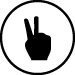 Duration: approx. 3.5 hoursFounded on a narrow slice of land jutting out into the Gulf of Cádiz, the eponymous city effortlessly blends the narrow alleyways of its historical quarters with the generously dimensioned avenues of its modern districts. This informative and entertaining sightseeing tour will take you to see the city’s key cultural highlights. After visiting the Plaza de España and the co-located Monument to the Constitution of 1812 near the port itself, your tour continues on to the old city walls and then to the Oratory of San Felipe, a church featuring an elliptical plan and ornate Baroque altar ledges, for an external viewing. A visit to Cádiz Cathedral and Museum follows a refreshing stroll down the shady paths of the beautifully landscaped Genovese Park. Built between 1722 and 1838 on the site of an older cathedral that was destroyed by fire in 1596, the Cathedral is a blend of Baroque and Neo-Classical architectural styles and is crowned by a beautiful golden cupola, a landmark that is as characteristic of the Cádiz skyline as the pyramids are of Egypt. Please note: in case of religious service, the guide will give explanation outside the Cathedral; guests will visit the site individually. Conservative attire recommended for visiting sites of religious importance. This tour is not suitable for guests with walking difficulties or using a wheelchair.CAD02 – SEVILLE   - 109€/adult & 82€/child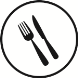 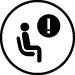 Duration: 8 hours, lunch included.Upon leaving the port of Cadiz, a 2-hour drive will take you to Seville and your first stop: a guided visit to the city’s impressive Gothic Cathedral, the world’s third-largest church. The tour then continues on foot to Barrio de Santa Cruz, Seville’s Jewish quarter, which is characterised by its quaint, narrow streets and typical local patios. Next up is a stop at the Alcázar, an ancient medieval fortress built by Moorish craftsmen. It was once a residence of the Spanish royal family and is now a UNESCO world heritage site. The last leg of the tour takes you to Maria Luisa’s Park and the Plaza de España, which is surrounded by luxurious pavilions that date back to the Latin-American exposition of 1929. To ensure you keep your strength up, the tour includes a delicious lunch. Please note: if it is not possible to visit the Alcazar, you will visit Pilato’s House; have the program reconfirmed during your cruise. The tour includes walking on uneven ground at the “Barrio de Santa Cruz” and there are many steps inside the Cathedral therefore is not suitable for guests with walking difficulties or using a wheelchair. Conservative attire recommended for visiting sites of religious importance. CAD03 – JEREZ DE LA FRONTERA, HOME OF SHERRY WINE  - 45€/adult & 32€/child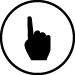 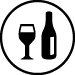 Duration: 4.5 hoursBottoms up … Jerez is the home of sherry and we will drink to your health during this fun half day outing! Enjoy a 45-minute drive to Jerez de la Frontera, a small, pretty town some 50 km from Cadiz. Visit the wine cellars and learn more about the famous Jerez sherry. Have fun spotting the signatures of celebrities that have visited the wine cellars… and keep your eyes open for the glass of wine and cheese that is on the floor for the cellar mouse! We will end the excursion with a sightseeing tour of Jerez before returning to port. Please note: this tour includes walking on uneven ground inside the cellars and there are many steps therefore is not suitable for guests with walking difficulties or using a wheelchair. CAD04 – FLAMENCO SHOW & PANORAMIC CITY TOUR  - 65€/adult & 49€/child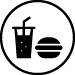 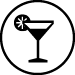 Duration: approx. 3.5 hoursA stunning panoramic tour of Cadiz, the most ancient city in Western Europe and a member of the Most Ancient Towns Network, awaits you for drive-by viewings of the city’s strikingly beautiful plazas, important buildings and historical monuments. The city also boasts an ancient Roman theatre, an 18th-century watchtower and the vestiges of the old town wall. You will have a chance to visit Cadiz Cathedral, a fascinating building merging various architectural styles. Baroque, Rococo and Neoclassical elements come together here to form an eclectic mix of outstanding beauty. Keeping the best until last, the tour highlight is a live flamenco show. This authentic demonstration of Andalusia’s traditional dance ends your tour before returning you to your ship. Please note: in case of religious service, the guide will give explanation outside the Cathedral; guests will visit the site individually. Conservative attire recommended for visiting sites of religious importance.CAD06 – SEVILLE AT YOUR OWN PACE  - 55€/adult & 42€/child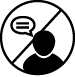 Duration: approx. 8 hours, lunch not includedAfter leaving the port, your tour begins with an enjoyable 2-hour drive through the Spanish countryside to Seville, a stunning Spanish city and the capital of the autonomous community of Andalusia. Independent travellers will appreciate having plenty of free time to explore this lovely city at their leisure. The old part of town is the largest in Spain and covers almost 4 square kilometres and Seville harbour, approx. 80 km from the coast, is Spain’s only river port. Whether you check out the monuments and historical buildings, visit the beautiful Cathedral of Seville, which is also the final resting place of Christopher Columbus, or simply stroll through the elegant streets and squares, especially of the charming Jewish Quarter, you will find Seville is an all-round delight. Make the most of a day spent under the Spanish sun, soaking up the authentic Andalusian atmosphere.CAD07 – WALKING TOUR OF CADIZ  - 29€/adult & 22€/childDuration: approx. 2.5 hoursUndoubtedly, the best way to explore the city of Cadiz is on foot. This guided tour starts near the port in the “Plaza de España” and takes in the “Plaza de la Mina”, the outside of the Museum of Cadiz and “Calle Ancha” where we will stop and admire the XIX century palaces. We will also pass through the lovely walled “San Juan de Dios” Square, located close to the sea and with a magnificent marble fountain. Continue to the Town Hall and Cathedral for exterior visit. You will have some free time to stroll the city before returning to the port. Please note: this tour includes walking on uneven ground in the city centre therefore is not suitable for guests with walking difficulties or using a wheelchair. 